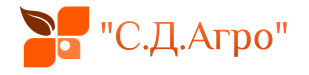 Частная компания SD-Agro поставка и реализация сельскохозяйственной техники по всей России!Частная компания SD-Agro поставка и реализация сельскохозяйственной техники по всей России!Частная компания SD-Agro поставка и реализация сельскохозяйственной техники по всей России!Частная компания SD-Agro поставка и реализация сельскохозяйственной техники по всей России!Частная компания SD-Agro поставка и реализация сельскохозяйственной техники по всей России!Тел.: 8-930-417-50-17  Дмитрий   E-mail: sdagro36@gmail.com  Сайт : http://cd-agro.ru/Тел.: 8-930-417-50-17  Дмитрий   E-mail: sdagro36@gmail.com  Сайт : http://cd-agro.ru/Тел.: 8-930-417-50-17  Дмитрий   E-mail: sdagro36@gmail.com  Сайт : http://cd-agro.ru/Тел.: 8-930-417-50-17  Дмитрий   E-mail: sdagro36@gmail.com  Сайт : http://cd-agro.ru/Тел.: 8-930-417-50-17  Дмитрий   E-mail: sdagro36@gmail.com  Сайт : http://cd-agro.ru/№Ценап/пНаименованиеНаименованиеМаркаруб.РФ1.Жатка зерноваяЖатка зерноваяЖЗС-6693 000 2.Тележка для транспортировки жаток (универсальная)Тележка для транспортировки жаток (универсальная)ВТЖ-4,5773 329 РАЗБРАСЫВАТЕЛИ МИНЕРАЛЬНЫХ УДОБРЕНИЙ:РАЗБРАСЫВАТЕЛИ МИНЕРАЛЬНЫХ УДОБРЕНИЙ:РАЗБРАСЫВАТЕЛИ МИНЕРАЛЬНЫХ УДОБРЕНИЙ:РАЗБРАСЫВАТЕЛИ МИНЕРАЛЬНЫХ УДОБРЕНИЙ:РАЗБРАСЫВАТЕЛИ МИНЕРАЛЬНЫХ УДОБРЕНИЙ:1.Разбрасыватель навесной РН-0,8 к трактору МТЗ 80/82Разбрасыватель навесной РН-0,8 к трактору МТЗ 80/82РН -0,8110 000 2.Разбрасыватель навесной РН-1 к трактору МТЗ 80/82Разбрасыватель навесной РН-1 к трактору МТЗ 80/82РН-1151 000 3.Разбрасыватель прицепной РП-2,1 к трактору МТЗ 80/82Разбрасыватель прицепной РП-2,1 к трактору МТЗ 80/82РП-2,1376 000 4.Тент для разбрасывателей навесных РН-0,8; РН-1Тент для разбрасывателей навесных РН-0,8; РН-1РН-0,8 00.060А5 626 ПРИСПОСОБЛЕНИЯ ДЛЯ УБОРКИ РАПСА К КОМБАЙНАМ:ПРИСПОСОБЛЕНИЯ ДЛЯ УБОРКИ РАПСА К КОМБАЙНАМ:ПРИСПОСОБЛЕНИЯ ДЛЯ УБОРКИ РАПСА К КОМБАЙНАМ:ПРИСПОСОБЛЕНИЯ ДЛЯ УБОРКИ РАПСА К КОМБАЙНАМ:ПРИСПОСОБЛЕНИЯ ДЛЯ УБОРКИ РАПСА К КОМБАЙНАМ:Приспобление для уборки рапса к комбайну КЗС -9-1 "Славутич" к жатке ЖЗС-6:Приспобление для уборки рапса к комбайну КЗС -9-1 "Славутич" к жатке ЖЗС-6:Приспобление для уборки рапса к комбайну КЗС -9-1 "Славутич" к жатке ЖЗС-6:1.Приспособление для уборки рапса к комбайну "Дон-1500Б", к жатке ЖУ-6 с одним ножомПриспособление для уборки рапса к комбайну "Дон-1500Б", к жатке ЖУ-6 с одним ножомПЗР-6-05188 000 2.Приспособление для уборки рапса к комбайну "Дон-1500Б", "Вектор 410/420","ACROS 530/540" к жатке РСМ 081.27-01 с одним ножомПриспособление для уборки рапса к комбайну "Дон-1500Б", "Вектор 410/420","ACROS 530/540" к жатке РСМ 081.27-01 с одним ножомПЗР-6-07182 000 ЖАТКИ ДЛЯ УБОРКИ ПОДСОЛНЕЧНИКА К КОМБАЙНАМ:ЖАТКИ ДЛЯ УБОРКИ ПОДСОЛНЕЧНИКА К КОМБАЙНАМ:ЖАТКИ ДЛЯ УБОРКИ ПОДСОЛНЕЧНИКА К КОМБАЙНАМ:ЖАТКИ ДЛЯ УБОРКИ ПОДСОЛНЕЧНИКА К КОМБАЙНАМ:ЖАТКИ ДЛЯ УБОРКИ ПОДСОЛНЕЧНИКА К КОМБАЙНАМ:1."Нива-Эффект" -  жатка в комплектации с наклонной камерой и комплектом  переоборудования комбайна"Нива-Эффект" -  жатка в комплектации с наклонной камерой и комплектом  переоборудования комбайнаПЗС-8-02818 135 2."Нива-Эффект" -  без наклонной камеры и комплекта  переоборудования комбайна"Нива-Эффект" -  без наклонной камеры и комплекта  переоборудования комбайнаПЗС -8-02-01666 690 3."Дон-1500Б" выпуски до сентября 2006 г."Дон-1500Б" выпуски до сентября 2006 г.ПЗС-8-03654 510 4."ACROS 530/540", "Вектор 410/420", "Дон -1500Б"выпуски после сентября 2006 г. с универсальной наклонной камерой"ACROS 530/540", "Вектор 410/420", "Дон -1500Б"выпуски после сентября 2006 г. с универсальной наклонной камеройПЗС-8-12681 780 5.КЗС-1218 "Паллеся"КЗС-1218 "Паллеся"ПЗС-8-15681 780 6.КЗС-812 "Паллеся"КЗС-812 "Паллеся"ПЗС-8-18681 780 7.КЗС-1218 "Паллеся"КЗС-1218 "Паллеся"ПЗС -12-15818 140 8.Приспособление для уборки подсолнечника с междурядьем 45 смПриспособление для уборки подсолнечника с междурядьем 45 смПЗС-12-45-01812 140 9.Приспособление для уборки семян подсолнечника "Sun Plant"Приспособление для уборки семян подсолнечника "Sun Plant"ПЗН-7,4788 000 10.Приспособление для уборки семян подсолнечника "Sun Plant"Приспособление для уборки семян подсолнечника "Sun Plant"ПЗН-9,4915 130 Рамка переходная (комплект) жатки сплошного среза к комбайнам:Рамка переходная (комплект) жатки сплошного среза к комбайнам:Рамка переходная (комплект) жатки сплошного среза к комбайнам:11."Джон Дир""Джон Дир"ПЗН 00.00.43069 910 12."Паллеся 1218""Паллеся 1218"ПЗН 00.00.42069 910 13."Нью-Холланд""Нью-Холланд"ПЗН 00.00.44069 910 14."Клаас Лексион""Клаас Лексион"ПЗН 00.00.45069 910 15."ACROS""ACROS"ПЗН 00.00.46069 910 ЖАТКИ ДЛЯ УБОРКИ КУКУРУЗЫ К КОМБАЙНАМ:ЖАТКИ ДЛЯ УБОРКИ КУКУРУЗЫ К КОМБАЙНАМ:ЖАТКИ ДЛЯ УБОРКИ КУКУРУЗЫ К КОМБАЙНАМ:ЖАТКИ ДЛЯ УБОРКИ КУКУРУЗЫ К КОМБАЙНАМ:ЖАТКИ ДЛЯ УБОРКИ КУКУРУЗЫ К КОМБАЙНАМ:1."Дон 1500Б" выпуска до сентября 2006 г."Дон 1500Б" выпуска до сентября 2006 г.КМС-6-03865 000 2."Дон 1500Б" выпуска до сентября 2006 г."Дон 1500Б" выпуска до сентября 2006 г.КМС-6-03                                (редуктор Bondioli&Pavezi)957 000 3."Нива-Эффект" - жатка в комплектации с наклонной камерой и комплектом переоборудования комбайна"Нива-Эффект" - жатка в комплектации с наклонной камерой и комплектом переоборудования комбайнаКМС-6-021 088 200 4."Нива-Эффект" - жатка в комплектации с наклонной камерой и комплектом переоборудования комбайна"Нива-Эффект" - жатка в комплектации с наклонной камерой и комплектом переоборудования комбайнаКМС-6-02                                             (редуктор Bondioli&Pavezi)1 180 000 5.КЗС-812  с № 572КЗС-812  с № 572КМС-6-18880 000 6.КЗС-812  с № 572КЗС-812  с № 572КМС-6-18                                            (редуктор Bondioli&Pavezi)971 000 7.КЗС-812  до  № 572КЗС-812  до  № 572КМС-6-18-01933 000 8.КЗС-812  до  № 572КЗС-812  до  № 572КМС-6-18-01                                        (редуктор Bondioli&Pavezi)1 025 000 9.Вектор 410/420Вектор 410/420КМС-6-19880 000 10.Вектор 410/420Вектор 410/420КМС-6-19                                 (редуктор Bondioli&Pavez)970 100 11.Кукурузоуборочная машинаКукурузоуборочная машинаКМС-8                                                                    (универсальная)                           коробка Bondioli&Pavezi1 226 840 12.Кукурузоуборочная машинаКукурузоуборочная машинаКМС-8                                                                    (универсальная)                                         редуктор, коробка                              Bondioli&Pavezi1 315 000 13.Кукурузоуборочная машинаКукурузоуборочная машинаКМС-8                                                                    (универсальная)1 070 000 14.Кукурузоуборочная машинаКукурузоуборочная машинаКМС-8                                                                    (универсальная)                                  редуктор Bondioli&Pavezi1 156 000 Комплект агрегатирования КМС-8 с комбайном:Комплект агрегатирования КМС-8 с комбайном:Комплект агрегатирования КМС-8 с комбайном:15."Джон Дир""Джон Дир"КМС-8.82.000181 000 16."ACROS""ACROS"КМС-8.83.000191 000 17."Паллеся 1218""Паллеся 1218"КМС-8.84.000190 000 18.Фирмы "Клаас"Фирмы "Клаас"КМС-8.85.000181 000 19."Нью-Холланд""Нью-Холланд"КМС-8.86.000181 000 20."Дон 1500Б""Дон 1500Б"КМС-8.87.000181 000 21."Массей Фергюсон""Массей Фергюсон"КМС-8.88.000181 000 22."Кейс""Кейс"КМС-8.89.000181 000 ОПРЫСКИВАТЕЛЬ:ОПРЫСКИВАТЕЛЬ:ОПРЫСКИВАТЕЛЬ:ОПРЫСКИВАТЕЛЬ:ОПРЫСКИВАТЕЛЬ:1.Опрыскиватель штанговый Орлан-24 "ОПШ-3000"Опрыскиватель штанговый Орлан-24 "ОПШ-3000"Орлан -241 318 106 ПОСЕВНАЯ И ПОЧВООБРАБАТЫВАЮЩАЯ  ТЕХНИКА:ПОСЕВНАЯ И ПОЧВООБРАБАТЫВАЮЩАЯ  ТЕХНИКА:ПОСЕВНАЯ И ПОЧВООБРАБАТЫВАЮЩАЯ  ТЕХНИКА:ПОСЕВНАЯ И ПОЧВООБРАБАТЫВАЮЩАЯ  ТЕХНИКА:ПОСЕВНАЯ И ПОЧВООБРАБАТЫВАЮЩАЯ  ТЕХНИКА:1.Сеялка зерновая шестиметровая "Тавричанка-6"Сеялка зерновая шестиметровая "Тавричанка-6"СДМ-63 076 073 2.Сеялка зерновая двенадцатиметровая "Тавричанка-12"Сеялка зерновая двенадцатиметровая "Тавричанка-12"СДМ-126 727 198 МАШИНА ДОЖДЕВАЛЬНАЯ:МАШИНА ДОЖДЕВАЛЬНАЯ:МАШИНА ДОЖДЕВАЛЬНАЯ:МАШИНА ДОЖДЕВАЛЬНАЯ:МАШИНА ДОЖДЕВАЛЬНАЯ:1.Машина дождевальная фронтального перемещения с забором воды из открытой оросительной системы "Таврия"Машина дождевальная фронтального перемещения с забором воды из открытой оросительной системы "Таврия"МДФП 70/1304 598 870 